Calculating for Financial Mitzvos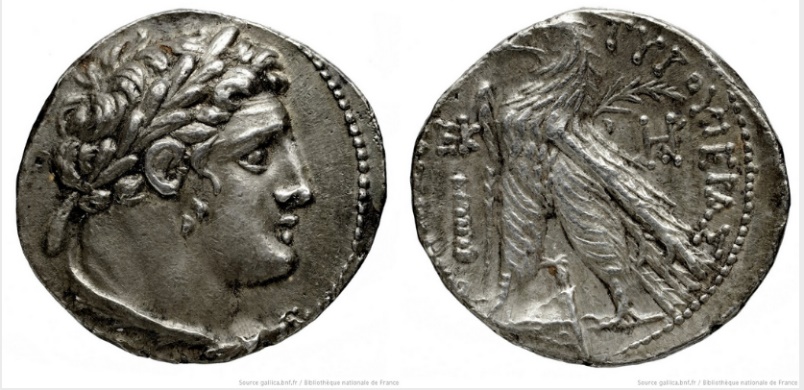 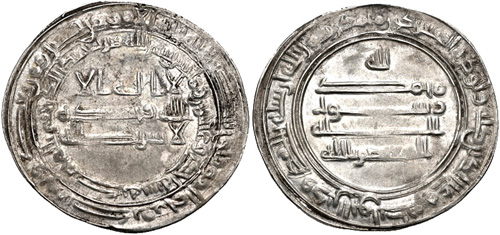 Samuel ben Aaron Schlettstadt (14th Century Germany)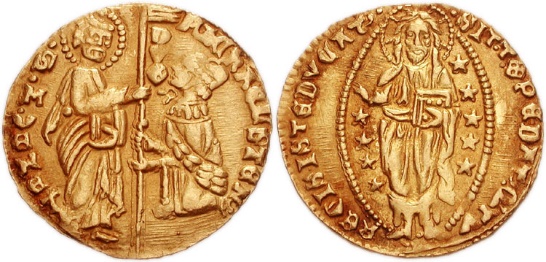 Yaakov ben Moshe Levi Moelin, Germany (c. 1365 – 1427)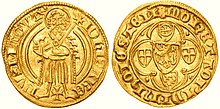 Rama (R’ Moshe Isserles), Poland 1530-1572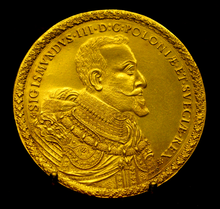 SM”A (Joshua ben Alexander HaCohen Falk), Poland 1555 –1614SHACH (Shabtai ben Meir Hakohen), Poland 1621-1662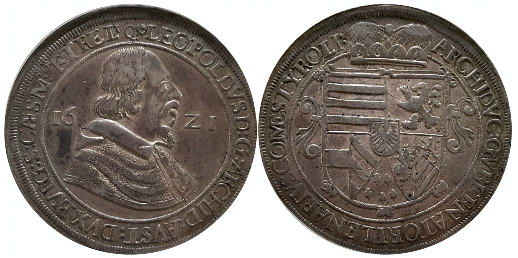 ש"ך יורה דעה סימן רמט, ד משלישית השקל. והוא שתות אוקיא של כסף, טור. והיינו למ"ש לקמן ר"ס ש"ה דה' שקלים היינו ב' אוקיות וחצי לרש"י. ולמ"ש הרב שם שהוא בערך ב' זהובים רייניש (וכתוב בהגהת דרישה דהיינו ה' זהובים בזמן הזה) א"כ השקל הוא שליש רייני"ש טאליר והיינו זהוב פוליש וא"כ חיוב הצדקה הוא עשרה גדולים פוליש.וע"כ נהגו בארצות האלו שהגבאי צדקה הולך בבהכ"נ שני וחמישי לגבות מעות צדקה מכל אחד ואחד ואפי' נותן מהפחות שבמטבעות הוא נותן יותר משלישית השקל לשנה ומנהג נכון הוא, ואע"ג דבא"ח של הרא"ש הנדפס בסוף הסדורים כתב שיתן בכל סוף שנה זהוב וחצי היינו למדת חסידות אבל מדינא אין חייב אלא בשלישית השקל לכל השנה כדמשמע בש"ס ופוסקים: